В целях реализации и развития направления экологического, краеведческого и патриотического воспитания обучающихся, объединения усилий для практической деятельности муниципальных образовательных учреждений по защите окружающей среды и оказанию помощи птицам, в соответствии с муниципальной программой «Развитие образования в городе Ярославле» на 2015-2017 годы,ПРИКАЗЫВАЮ:Провести в период с ноября по апрель 2017 года ежегодный городской  природоохранный конкурс-акцию «Берегите птиц!» (далее – Акция).Поручить подготовку и проведение Акции муниципальному образовательному учреждению дополнительного образования Ярославскому юннатскому центру «Радуга» (Яковлева Е.А.).Утвердить положение о ежегодном городском природоохранном конкурсе-акции «Берегите птиц!» (приложение).Директору муниципального образовательного учреждения дополнительного образования Ярославского юннатского центра «Радуга»:Представить в департамент образования на согласование заместителю директора (Иванова Е.А.) смету расходов Акции.Произвести оплату расходов в соответствии со сметой за счёт средств, предусмотренных муниципальной программой «Развитие образования в городе Ярославле» на 2015 -2017 годы.Контроль за исполнением приказа возложить на Абрамову Е.Г., начальника отдела дополнительного образования и воспитательной работы.Заместитель директора департамента	                                                                     Е.А.ИвановаМясникова Татьяна Юрьевна,40-51-20Приложениек приказу департамента образования мэриигорода Ярославля 02.11.2016 № 01-05/832Положениео ежегодном городском природоохранном конкурсе-акции «Берегите птиц!»Общие положенияЕжегодный городской природоохранный конкурс-акция «Берегите птиц!» (далее – Акция) проводится в целях развития экологического и краеведческого воспитания, формирования компетентности и культуры подрастающего поколения через организацию практической деятельности по защите окружающей среды и оказанию помощи птицам. Задачи Акции:направление деятельности детей и взрослых на оптимизацию условий соседства человека и птиц;популяризация знаний о многообразии и особенностях птиц родного края;привлечение внимания горожан к проблемам птиц, зимующих и гнездящихся на территории города Ярославля;повышение эффективности зимней подкормки мелких певчих птиц;выявление лучшего практического опыта 2016-2017 учебного года по привлечению мелких певчих птиц в сады и парки города Ярославля.Акция заключается:в создании и сохранении экологически целесообразных условий привлечения мелких певчих птиц в сады, скверы и парки города;в трансляции полезного и безопасного опыта по изготовлению и установке кормушек, поилок и искусственных  гнездовий (домиков).Учредитель Акции – департамент образования мэрии города Ярославля. Организатор – муниципальное образовательное учреждение дополнительного образования Ярославский юннатский центр «Радуга» (далее – ЯрЮЦ «Радуга»).Участники АкцииК участию в Акции приглашаются обучающиеся муниципальных образовательных учреждений (далее – образовательные учреждения) всех типов, педагогические работники, приветствуется участие родителей. Возраст участников – от 6 до 18 лет.Участники Акции - обучающиеся возрастных категорий:дошкольный возраст – воспитанники 6-7 лет;младший школьный возраст – обучающиеся 7-10 лет;средний школьный возраст – обучающиеся 11-15 лет;старший школьный возраст – обучающиеся 16-18 лет.Заявки на участие в Акции рекомендуется подать не позднее 24 ноября 2016г. на электронную почту: yargorsun@yandex.ru или устно по телефону: 32-21-25, по форме карточки регистрации участника Акции (см. ниже).	3.Этапы проведения Акции:	IэтапIэтап: ноябрь 2016г.  – март 2017г. - участие образовательных учреждений в мероприятиях Акции и составлении отчета.II этап: март 2016г. –16 марта с 9.00. до 18.00.предоставление образовательными учреждениями отчётов в печатном виде в ЯрЮЦ «Радуга» по адресу: г. Ярославль, ул. Юности, д.18-а, кабинет № 20.Требования к составлению отчёта:Отчет оформляется в файловой папке (формат А4). Текстовая информация выражается в свободной форме, дополняется таблицей (см. ниже форму «Обзорно-статистический лист участника Акции»), фотографиями на цифровых носителях (в формате jpg, 5-10 штук) или двумя (и более) напечатанными фотографиями, наглядно иллюстрирующих практическую деятельность детей по изучению и охране птиц. Фотографии следует сопроводить указанием адреса места фотосъемки, имён, фамилий, возраста людей, запечатлённых на фотоснимках.III этап: апрель 2017г.–.– 3 апреля (время и место будет объявлено позднее)  - подведение итогов Акции и освещении лучшего опыта по изучению и охране птиц. Презентация лучшего опыта и награждение победителей.4.     Мероприятия АкцииАкция состоит из двух добровольческих инициатив:  «Покормите птиц зимой!», «Подарите птицам дом!» и включает в себя проведение образовательными учреждениями следующих мероприятий:мероприятие № 1: тематических эколого-просветительских бесед на тему «Оседлые и кочующие птицы Ярославля и Ярославской области»;мероприятие № 2: практической деятельности по изготовлению, установке и развешиванию кормушек (ноябрь) и/или искусственных гнездовий (март);мероприятие № 3: эстетико-просветительских выставок кормушек (ноябрь) и/или искусственных гнездовий (март), конкурсов фотографий, рисунков, плакатов, стенгазет т.п. в образовательном учреждении или в других общественных местах с подведением итогов в свободной форме;мероприятие № 4: участие образовательных учреждений в официальном старте добровольческой инициативы Акции «Покормите птиц зимой!». Старт  проводится25проводится25 ноября 2016 года в 14.30, на территории муниципального предприятия «Городской парк культуры и отдыха «Парк Юбилейный»»(»»(далее – парк «Юбилейный») (пр. Ленина, 24а).Порядок проведения:сбор, регистрация участников возле сцены летней эстрады – 14.15;представление делегаций (название образовательного учреждения, отряда, девиз) – 14.30;блиц-выставка кормушек, изготовленных и принесённых участниками Акции (не более 3х);информационно-игровой блок (продолжительность и содержание по погодным условиям);вывешивание кормушек;безвозмездная передача корма для мелких птиц участниками Акции представителю парка «Юбилейный».мероприятие № 5: практическая деятельность по регулярной подкормке и наблюдение особенностей поведения птиц на кормушке, установленной как собственными силами, так и на кормушке, установленной кем-либо во дворе, сквере, парке.мероприятие № 6: участие образовательных учреждений в официальном старте добровольческой инициативы Акции «Подарите птицам дом!».Старт  проводится 15 марта 2017 года  в 14.30.на территории парка «Юбилейный».Порядок проведения:сбор, регистрация участников возле сцены летней эстрады – 14.15;представление делегаций (название образовательного учреждения, отряда, девиз) – 14.30;блиц-выставка искусственных гнездовий, плакатов, изготовленных и принесённых участниками Акции;информационно-игровой блок (продолжительность и содержание по погодным условиям);установка искусственных гнездовий в парке;безвозмездная передача корма для мелких птиц, принесённого участниками Акции, представителю парка «Юбилейный».Лучшие искусственные гнездовья (не более одного от образовательного учреждения) предоставляются для безвозмездной передачи гостям Акции (по предварительному согласованию)  представителям администрации парка.Макеты информационных листков, плакатов (вариант формата А-4) по окончании Акции рекомендуется сдать организатору для оценки экспертами.Мероприятия №№ 1-3 могут быть проведены как многократно, так и разово. Мероприятие № 5 организуется регулярно в течение всего периода акции.Мероприятия №№ 4 и 6 являются официальным стартом добровольческих инициатив «Покормите птиц зимой!» и «Подарите птицам дом!».5.     Подведение итогов и награждениеИтоги подводит жюри, которое формирует организатор Акции. Итоги подводятся по каждой возрастной категории. Жюри оценивает итоговые отчёты участников Акции по 5-ти бальной системе. Призовые места по итогам Акции определяются по количеству набранных баллов в каждой возрастной категории. Решение жюри пересмотру и обсуждению не подлежит.Критерии оценивания:информативность;качество оформления;разнообразие материалов;авторские фотографии.Итоги Акции оформляются протоколом, все участники Акции получают Свидетельство участника.Команды образовательных учреждений, подготовившие наиболее содержательные отчеты, свидетельствующие о регулярной просветительской и практической деятельности по изучению и охране птиц и занявшие 1, 2, 3 места  награждаются дипломами учредителя I, II, III степени «За лучший практический опыт в 2016-2017 году по изучению и охране птиц» и призами.Педагогические работники - наставники, подготовившие команды победителей награждаются дипломами учредителя.6.     Контактная информация:тел. 8-920-102-22-12, Пашутина Наталья Викторовна, координатор Акции, заведующая биологическим отделом ЯрЮЦ «Радуга»;32-21-25, методисты ЯрЮЦ «Радуга».Форма карточки регистрации участника АкцииЗаявкаежегодного городского природоохранного конкурса-акции «Берегите птиц!»ДатаПодпись руководителя образовательного учрежденияПечать ОУФорма «Обзорно-статистический лист участника Акции»Обзорно-статистический лист участника ежегодного городского природоохранного конкурса – акции «Берегите птиц!»______________________________________________________________________________________________________________________________________________(наименование учреждения)_______________________________________________________________________ДатаПодпись руководителя образовательного учрежденияПечать ОУ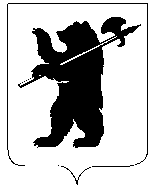 ДЕПАРТАМЕНТ ОБРАЗОВАНИЯМЭРИИ ГОРОДА ЯРОСЛАВЛЯПРИКАЗДЕПАРТАМЕНТ ОБРАЗОВАНИЯМЭРИИ ГОРОДА ЯРОСЛАВЛЯПРИКАЗДЕПАРТАМЕНТ ОБРАЗОВАНИЯМЭРИИ ГОРОДА ЯРОСЛАВЛЯПРИКАЗ02.11.201602.11.2016№ 01-05/832О проведении ежегодного городского природоохранного конкурса-акции «Берегите птиц!»Класс/ название объединения для УДО/ номер группы МДОУКоличество участниковОбщеобразовательное учреждение, в котором обучается участник / учреждение, от которого представлен участникФИО (полностью), должность, дата рождения (число, месяц, год) педагога-наставника…………   МероприятиеДата проведениядд.мм.гг./с … по …Участники(класс, возраст)Кол-во участниковФИО руководителя, наставникаМероприятие№1Мероприятие№2и т.д.